HOMEWORK 1 and 2  - Do it ASAP ! And put it on GDRIVE (your folder)RGB+D Cameras: Image, 3D point clouds and camera model"Kinect" (depth) cameras provide 2 type of images: RGB and DEPTH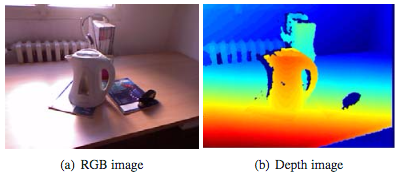 Q: What coordinate is the "depth" ? How is it obtained ?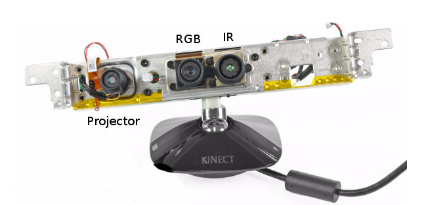 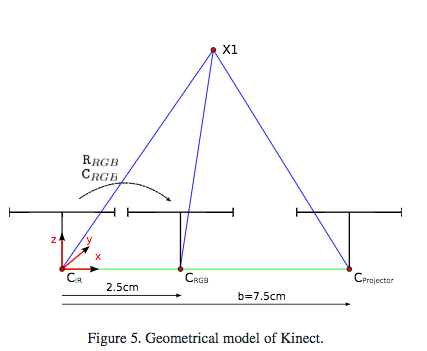 Tasks: See RGB and Depth imagesdisplay and interpret imagesdisplay R,G,B in separate figuresDisplay depth depth as imagedepth as a surfacepoint cloud, meshdepth image vs. point cloudDataset:  Load depth image from the lab (link)  read image from file (link)  load point cloud (link)  http://printart.isr.ist.utl.pt/piv/lab/pivlab1/Remember what you learned in class about the pin-hole camera model:Camera model  -How to generate an image from 3D points?How to compute 3D positions from images/depth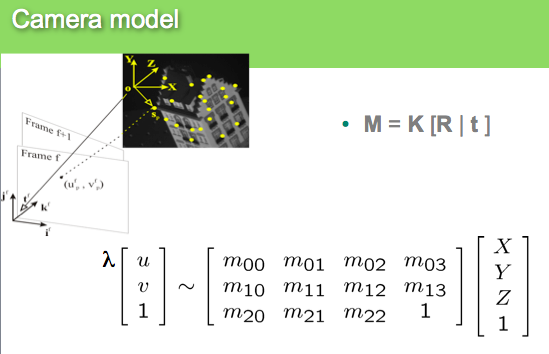 TODO (Task 1): image from 3D worldLoad file points3D.matexecute the command showPointCloud(pc) and check that you understand what is being displayedfrom variables xyz (a point cloud) and the corresponding rgb values for each point, create the corresponding image: from (1) create (2)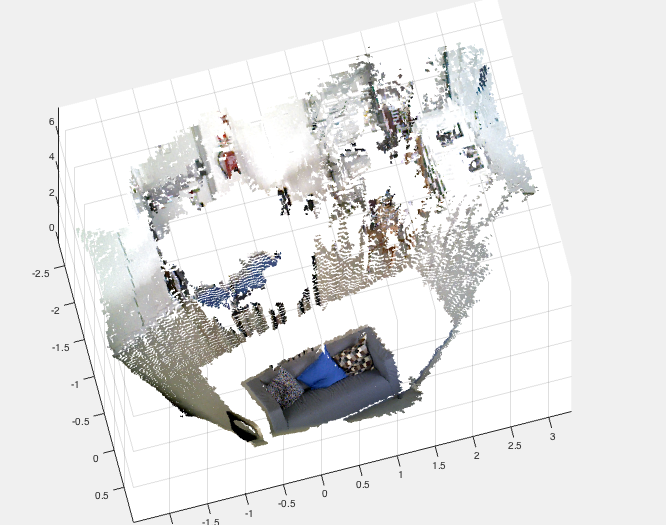 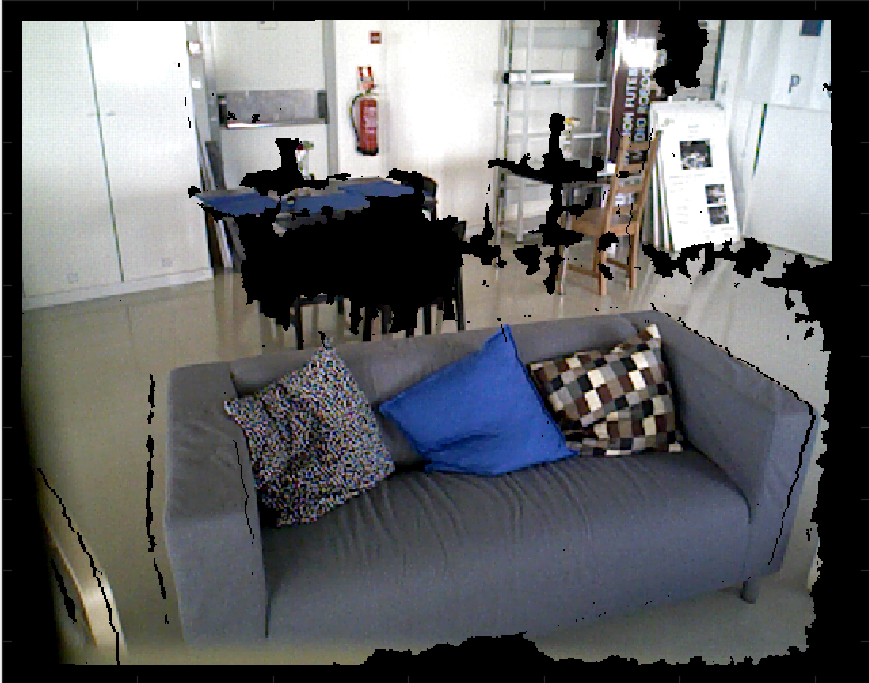 TODO (Task 2): From rgb&Depth create 3D point cloudgiven the depth image compute XYZRotate and Translate point cloud and represent XYZ in the rgb camera frameCreate a “virtual” depth image in the RGB camera frameAssociate xyz/Depth values to RGB pixelIn other words … From these two images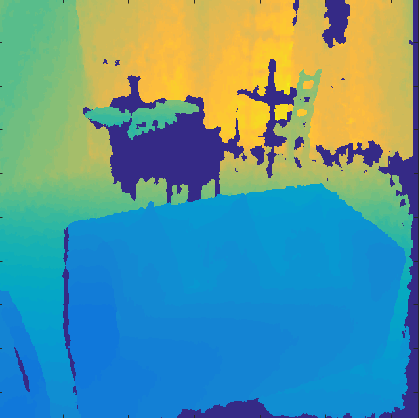 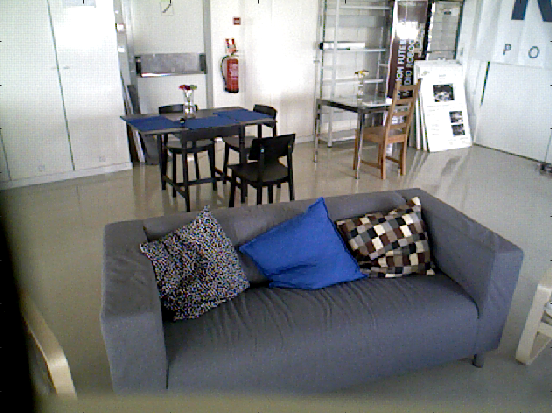 and the intrinsic and extrinsic camera parameters you should be able to "superimpose" the depth over the rgb: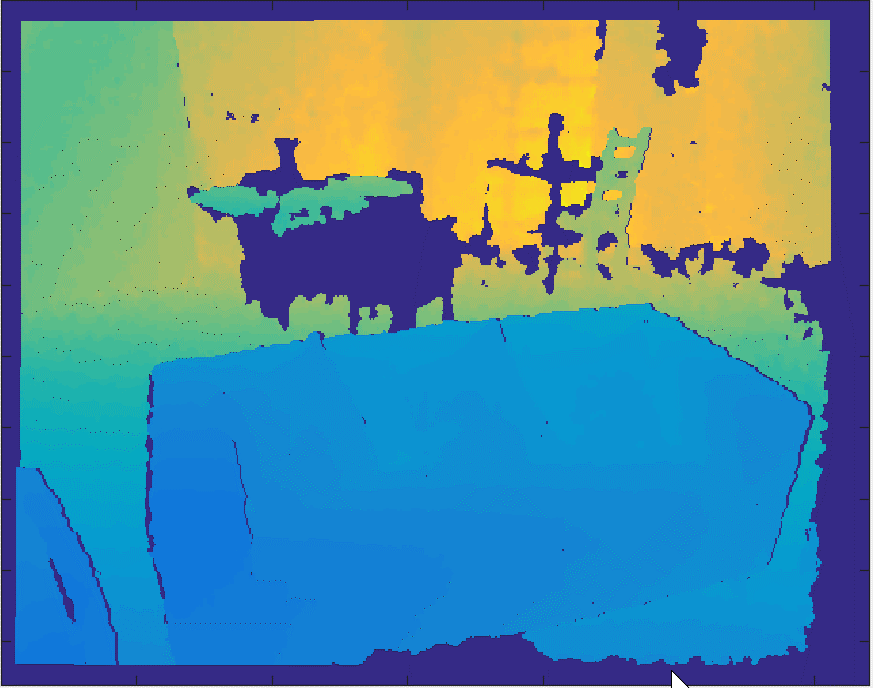 Note that now each pixel of this image is in line with the depth! So, you can compute XYZ for each pixel and create this point cloudLAB Topic  (Homographyes) Remember the image transformation list from the lectures. 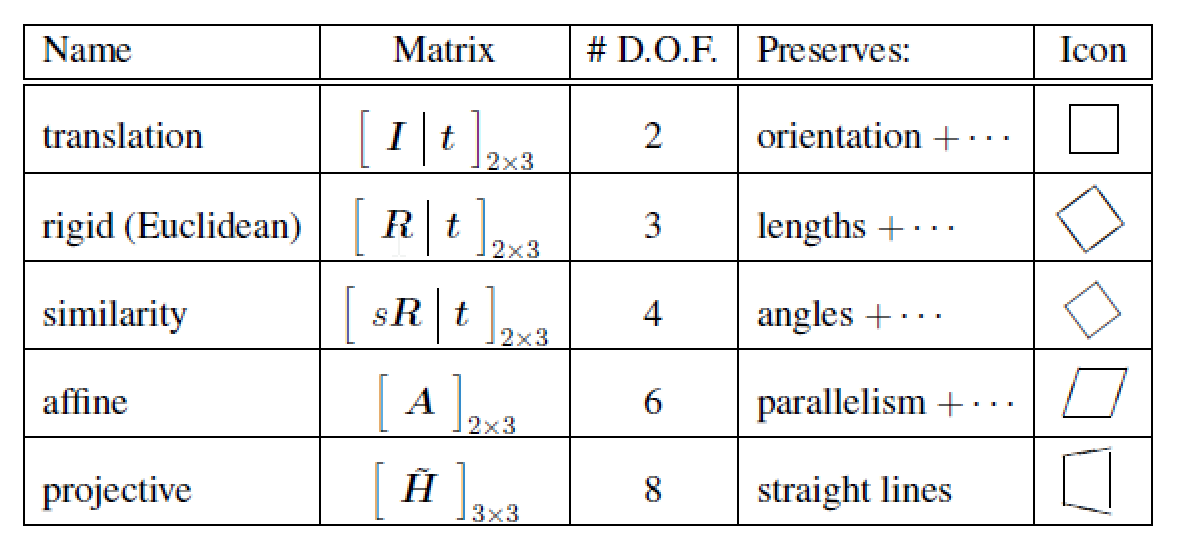 Refer to Image transformations (page 35)  and 2D alignement (pg 312) Szelisky’s book and slides from class.Most general projection (projective) is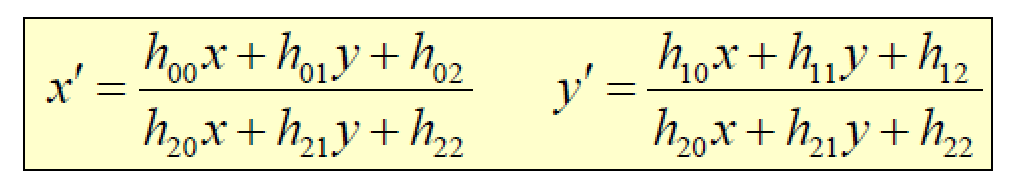 How to estimate parameters hii and … which transformation to select ? 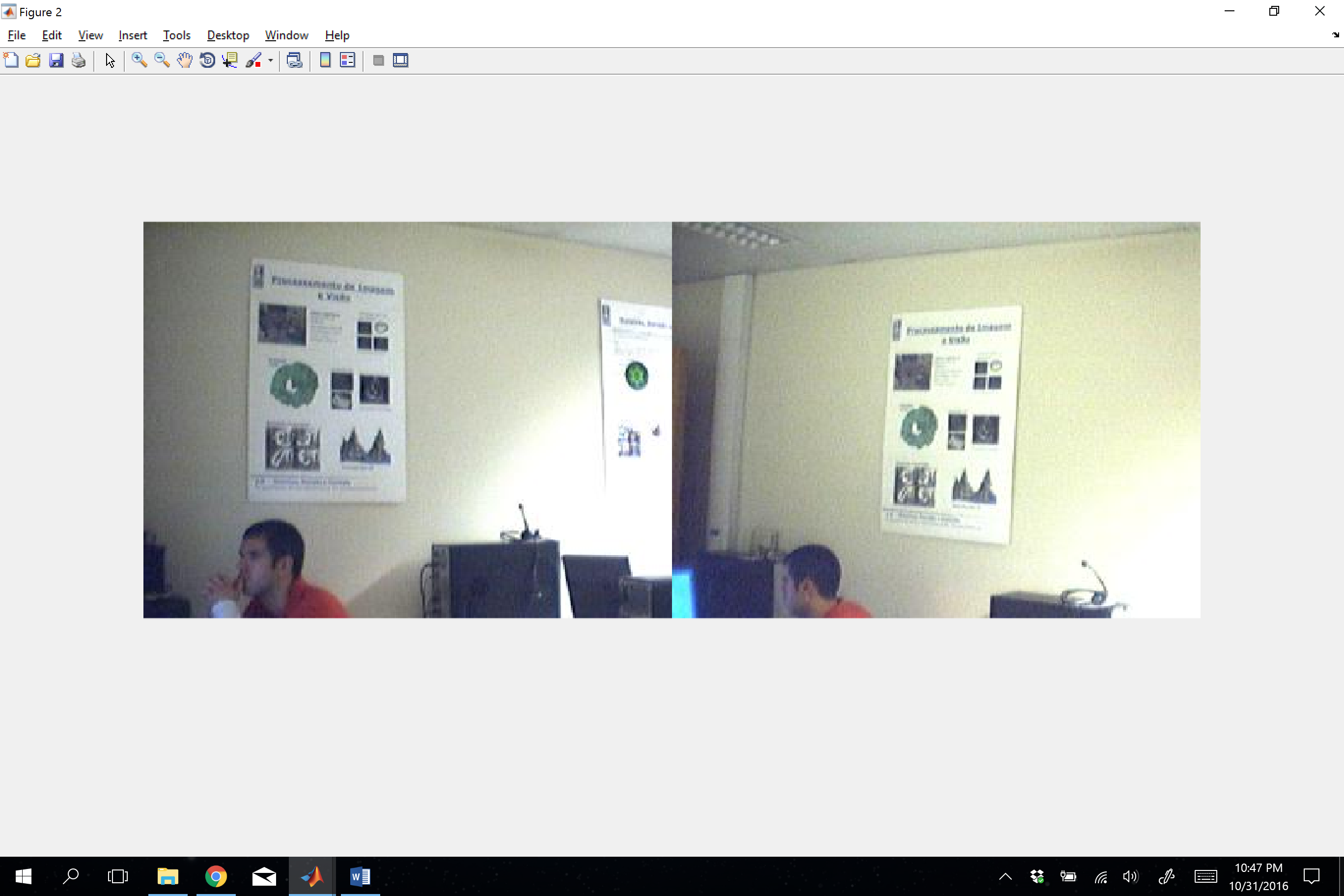 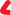 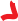 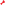 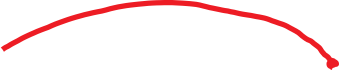 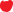 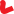 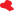 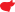 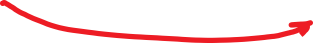 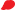 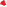 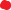 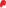 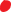 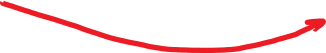 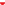 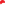 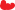 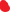 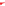 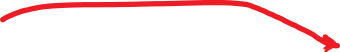 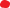 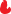 Given these 4 matches , how can we generate a frontal view ? Take notes from the board (in class) ! We will run the code in map_homography.m  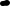 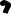 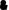 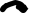 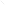 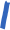 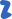 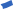 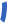 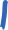 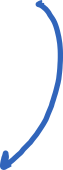 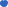 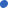 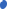 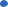 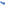 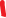 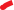 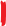 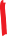 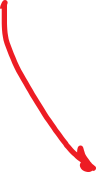 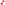 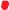 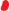 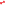 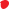 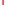 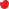 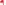 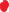 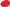 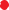 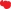 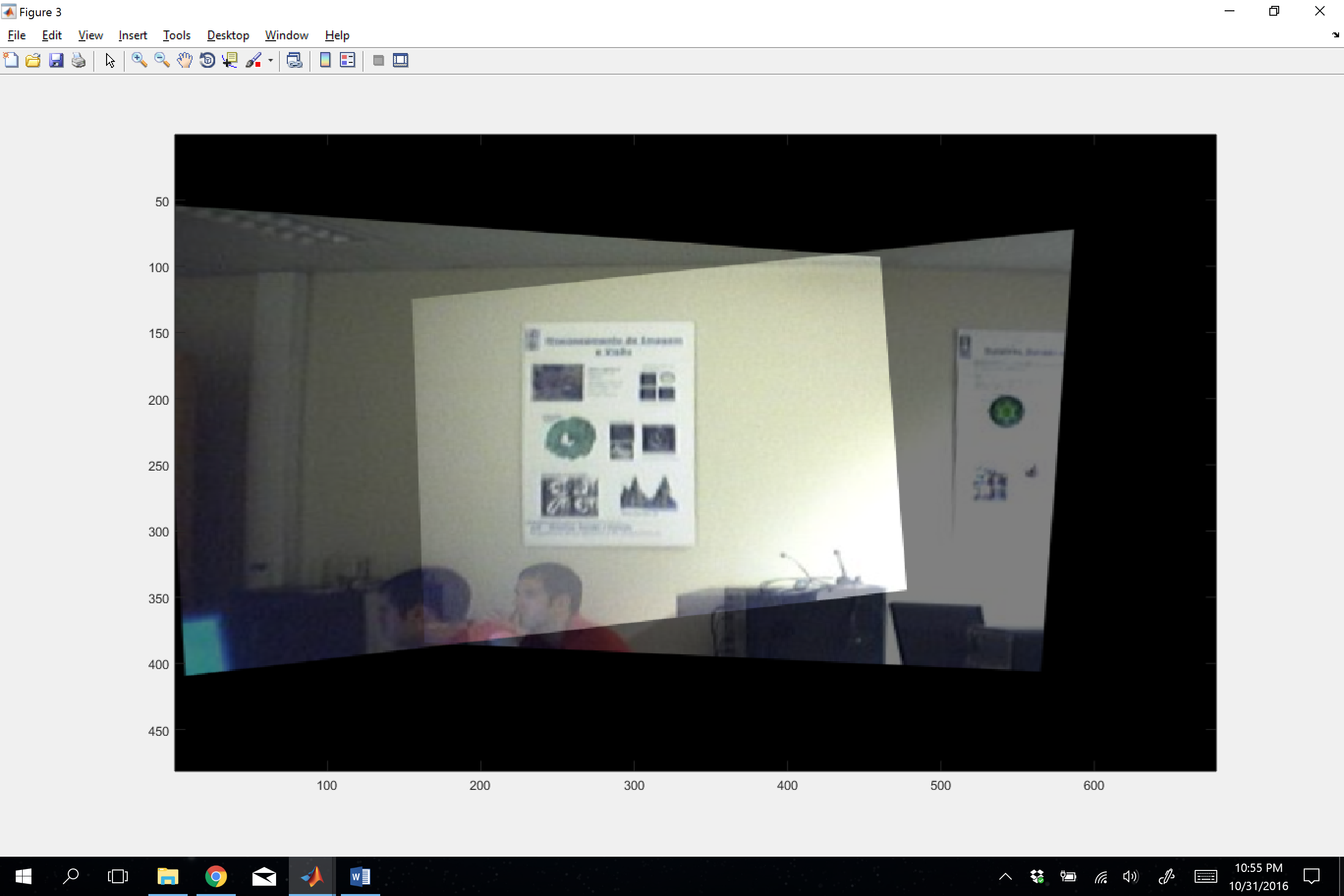 Compute homography H1 and H2 and fuse both imagesparede1=imread('parede1.jpg');parede2=imread('parede2.jpg');%lab2 feito pelo nunoimshow(parede1);[u1 v1]=ginput(4);figure;imshow(parede2);[u2 v2]=ginput(4);pts=[0 0; 200 0; 200 300; 0 300];%assign coordinates for the points %in the frontal view! Why ? What else could be done ?????Are these %points unique…arbitray ????t1=cp2tform([u1 v1],pts,'projective');t2=cp2tform([u2 v2],pts,'projective');im1=imtransform(parede1,t1,'Xdata',[-400 800],'YData',[-250 600]);im2=imtransform(parede2,t2,'Xdata',[-400 800],'YData',[-250 600]);See also Linear Least Squares (DLT) – review equations we saw in the class (and how cp2tform works)How to find points and match them automatically ?For now you can admit this process is “solved”, using feature detectors (SURF, SIFT or any other). Matlab has SURF built in but you can use SIFT (check theoretical class). Particularly there is a toolbox you can use  http://www.vlfeat.org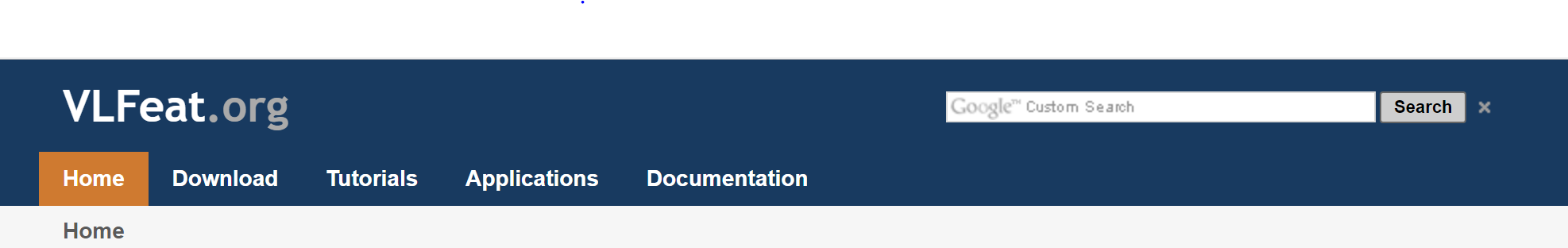 ---------------LAB Topic: RANSAC LAB Topic: 3D point cloud registration and feature matchingObjective: How to register 2 point cloudsProcrustes problemHow to match 2 images and compute 3D transformation using depth infoSo, Given 2 rgb images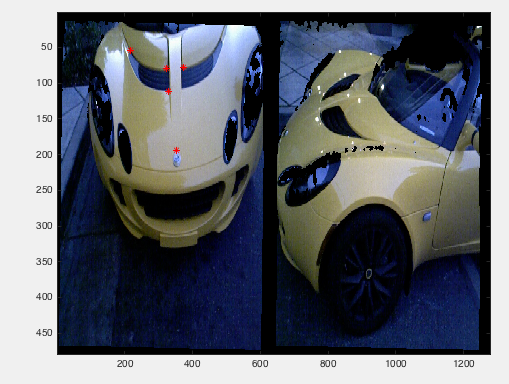 and 2 depth images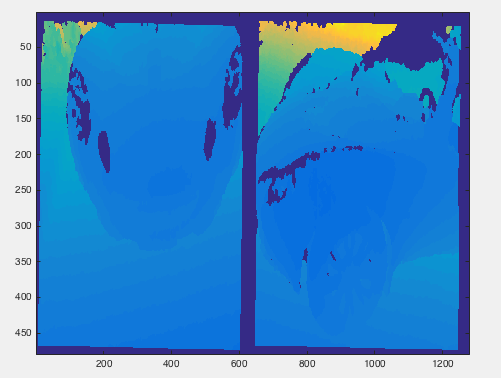 We can compute the 3D point clouds in each camera as we saw last class3D point cloud from image 1-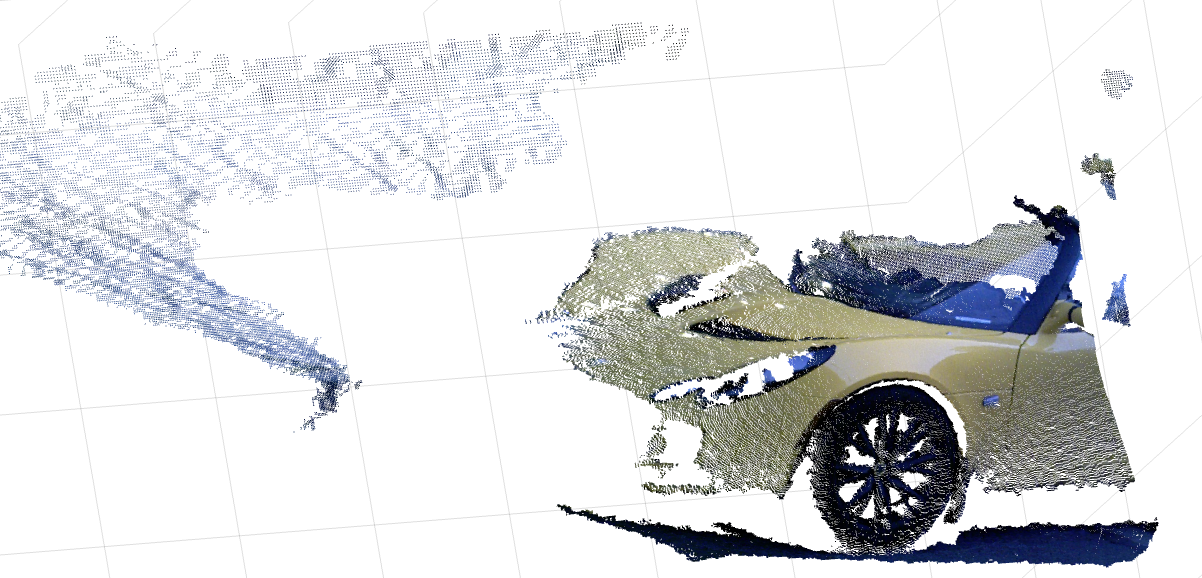 3D point cloud from image 2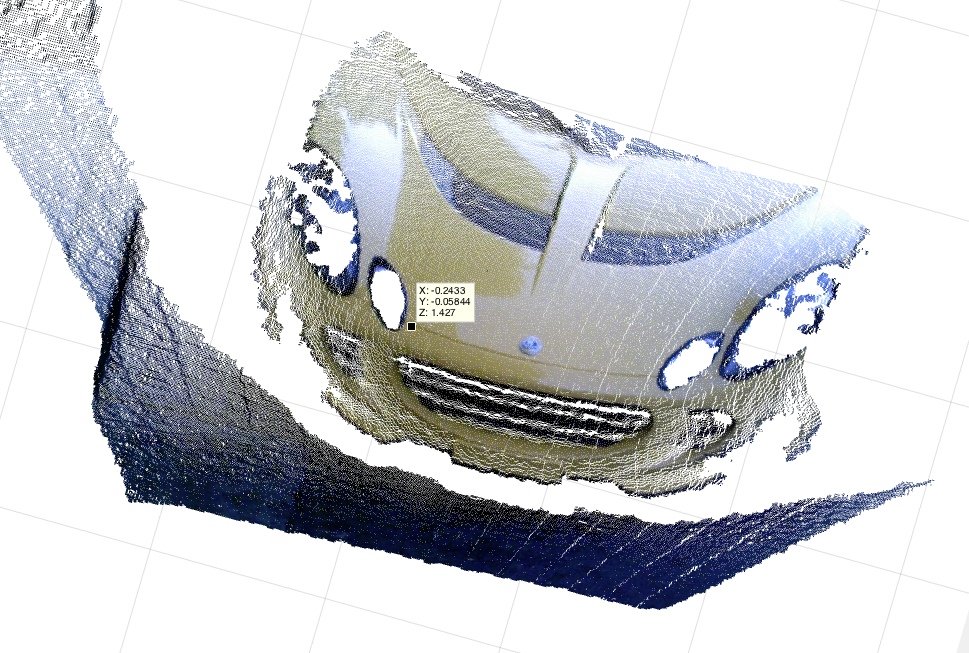 QUESTION: How can we fuse both point clouds?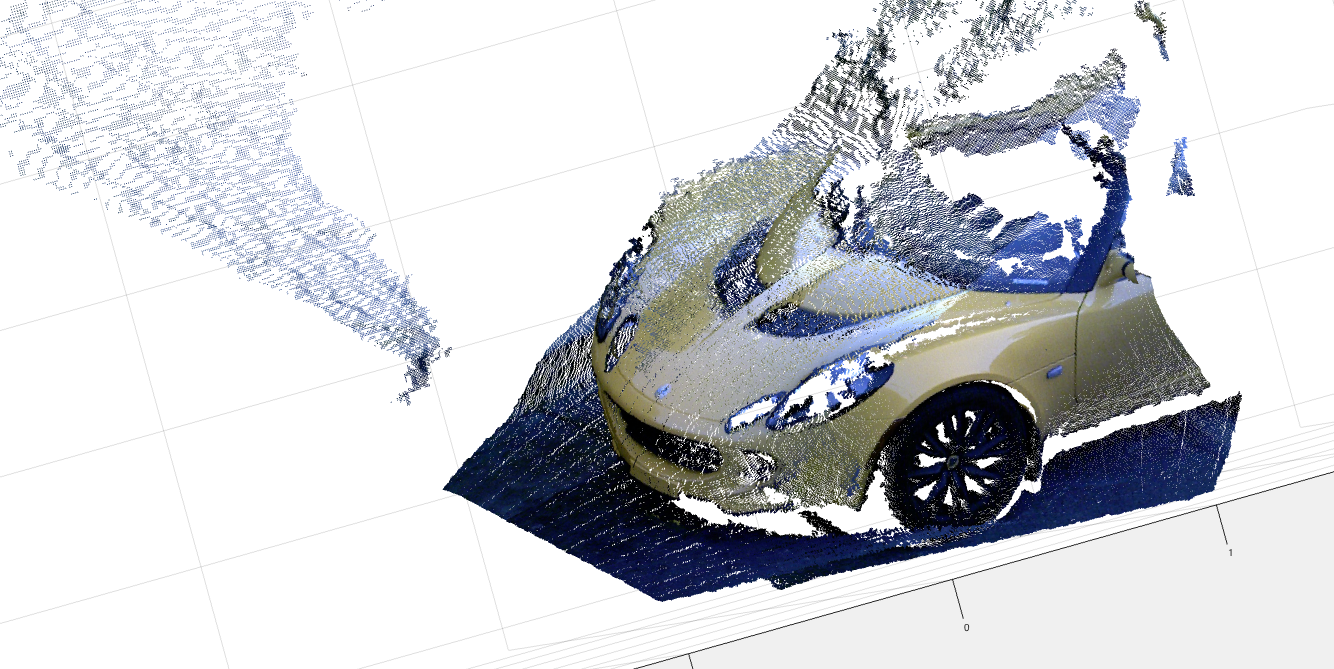 What has to be done: - Match points between images- Compute xyz from these matches- Compute Rotation and Translation from pairs of 3D points-HOMEWORK - 	 CHALLENGE 1 Click in one (or more) points in image 1 (red dots) and Predict where these points are located in image 2 (yellow dots). You have to use the intrinsics for depth and rgb as well as the extrinsics between both "cameras".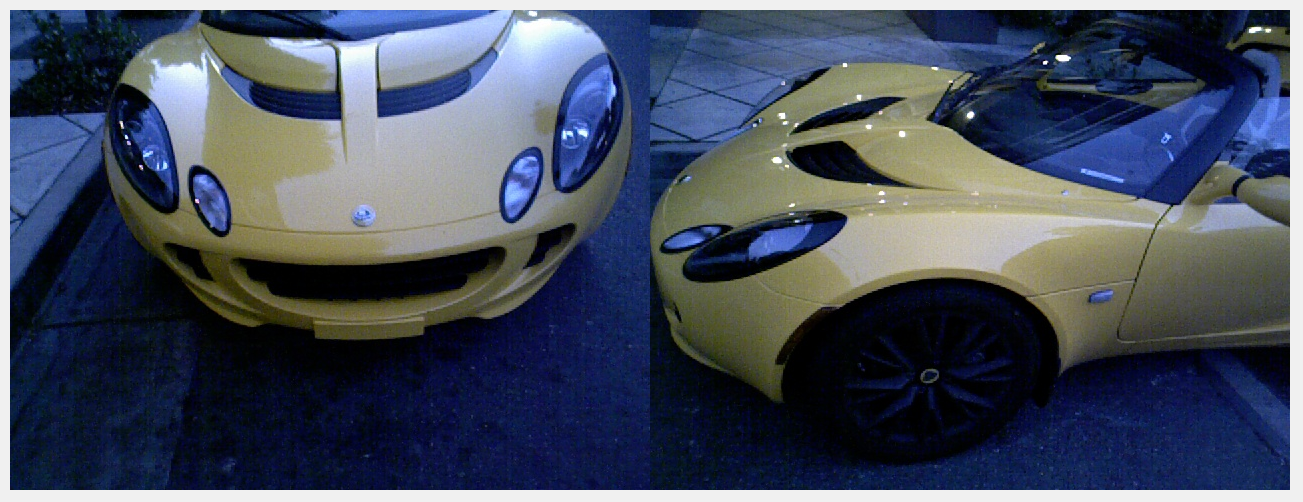 	 CHALLENGE 2 Consider now a third image without common points with image 1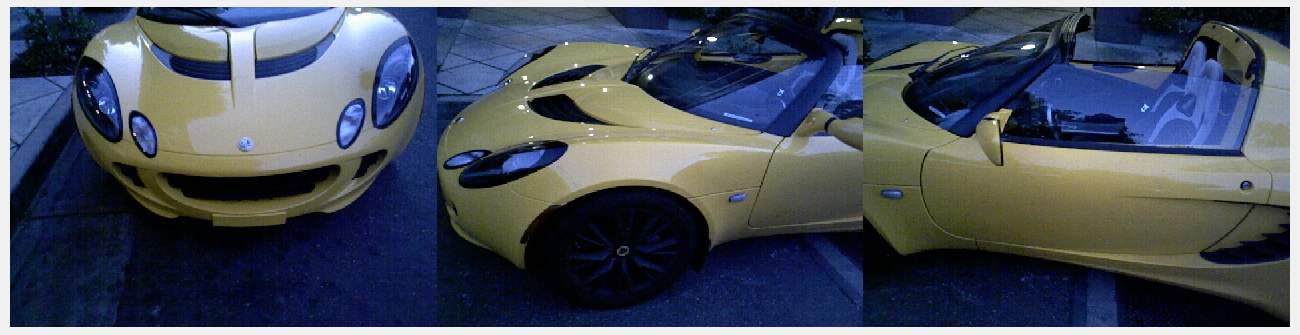 	image 1			image 2 			image 3Using the depth image 3 (and the point cloud)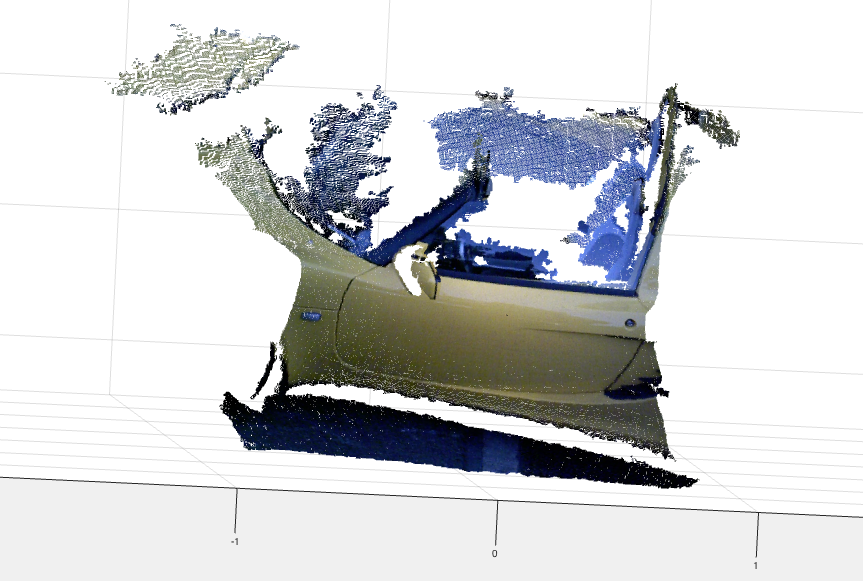 Fuse all 3 images !AND YOU WILL BE ALMOST DONE WITH PART 2 !This is what you will get :-)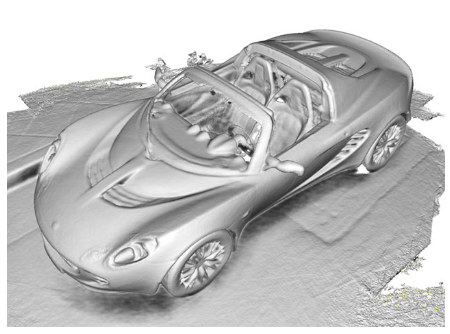 